Dietrich-Bonhoeffer-Berufskolleg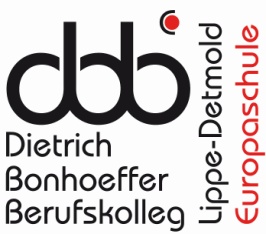 	Elisabethstraße 86	D-32756 Detmold	Telefon: +49 5231 608-400	europa@dbb-detmold.de , www.dbb-detmold.deEinverständniserklärungüber die Teilnahme einer / eines Auszubildendenan einem AuslandspraktikumEinverständniserklärungüber die Teilnahme einer / eines Auszubildendenan einem AuslandspraktikumAngaben zur / zum AuszubildendenAngaben zur / zum AuszubildendenName, VornameStraße, HausnummerPLZ, OrtAusbildungsberufKlasseKlassenlehrer/inAusbildungsunternehmenAnsprechpartner/inTelefonE-mailDas Auslandspraktikum findet stattDas Auslandspraktikum findet stattvombisWir stimmen der Teilnahme an einem Auslandspraktikum zu. Für die Dauer des Auslandsaufenthaltes ist die / der Auszubildende vom Unterricht freigestellt.Wir stimmen der Teilnahme an einem Auslandspraktikum zu. Für die Dauer des Auslandsaufenthaltes ist die / der Auszubildende vom Unterricht freigestellt.Ort, DatumUnterschrift Schulleitung, Stempel